CORRESPONDENCE ON ISLAMIC DREAMS2013 – VOL. 2FROM THE ARCHIVE OF DR UMAR ELAHI AZAMAUGUST 2013MANCHESTER, UKdream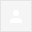 Asalaam walaikum, 
I had a dream that i was in hospital for having two long deep cuts in my leg,which were red at first ..Then i wiped it with cotton wool ,which then turned the red into pink..

After my uncle came ,and was asking what has happend to me ..and my mum told them that i hurt my leg...
Then they my guy cousin came whom was wearing white salwaar kammez,i was wearing orange ,my sister was wearing pink,and mum was wearing blue..


Now this cousan spoke to my sister but not me,then couple of mins he gave me something...WA LAIKUM SALAM, THE 2 DEEP CUTS IN YOUR LEG MEAN THAT YOUR LIFE HAS BEEN RESTRICTED OR YOU HAVE BEEN EMOTIONALLY HURT IN 2 SIMILAR WAYS IN THE PAST, PERHAPS BY RELATIVES.  THIS PROBLEM IS HEALING BECAUSE YOUR RED CUTS BECAME PINK AND YOU USED COTTON WOOL TO TRANSFORM THE WOUNDS TO A LESS SERIOUS STATE.  YOUR UNCLE LOVES YOU AND SO TOO DOES YOUR MUM, OBVIOUSLY.  I'VE GIVEN INTERPRETATIONS OF COLOURS BELOW AND THEY CAN BE MATCHED TO THE RELATIONS SEEN IN YOUR DREAM.  IF YOUR COUSIN WHO WAS WEARING WHITE GAVE YOU SOMETHING, YOU MIGHT BEGIN TO SEE HIM IN A NEW, FRIENDLY LIGHT.  IF HE SPOKE TO YOUR SISTER AND NOT YOU, POSSIBLY THIS MIGHT BE THE INVERSE - HE TALKS TO YOU, NOT HER, SINCE IT WAS YOU THAT HE GAVE SOMETHING TO.Legs 
To see your legs in your dream indicate that you have regained confidence to stand up and take control again. It also implies progress and your ability to navigate through life. If your legs are weak, then you may be feeling emotionally vulnerable.�If you dream that you are crossing your legs, then it implies defensiveness or your close minded attitude.If you see someone else's legs, then it represents your admiration for that person. You need to adopt some of the ways that this person does things.To dream that your leg is wounded or crippled signifies a lack of balance, autonomy, or independence in your life. You may be unable or unwilling to stand up for yourself. Perhaps you are lacking courage and refuse to make a stand. If your dream that one of your leg is shorter than the other, then it suggests that there is some imbalance in some aspect of your life. You are placing more emphasis and weight on one thing, while ignoring other important aspects that need attention as well. If you are a woman and dream that your legs are hairy, then it suggests that you are too domineering. You may be overly controlling in a relationship. If you are trying to cover up your hairy legs, then it points to your passive aggressive nature.To dream that you have three or more legs denotes that you are undertaking too many projects. You are taking on more things that you can handle. Some of these projects will prove counterproductive.**View Dream Bank: "Wounded Leg"Orange 
Orange denotes hope, friendliness, courtesy, generosity, liveliness, sociability, and an out-going nature. It also represents a stimulation of the senses. You feel alive! You may want to expand your horizons and look into new interests.�Pink Pink represents love, joy, sweetness, happiness, affection and kindness. Being in love or healing through love is also implied with this color. Alternatively, the color implies immaturity or weakness, especially when it comes to love. Consider also the notion of getting "pink slipped". Pink is also the color for Breast Cancer Awareness.If you dislike the color pink, then it may stem from issues of dependency or problems with your parents.Blue 
Blue represents truth, wisdom, heaven, eternity, devotion, tranquility, loyalty and openness. Perhaps you are expressing a desire to get away. The presence of this color in your dream, may symbolize your spiritual guide and your optimism of the future. You have clarity of mind. Alternatively, the color blue may also be a metaphor for "being blue" and feeling sad.If you are wearing light blue in your dream, then it symbolizes your creativity. You like to pace yourself in whatever you are doing.White 
White represents purity, perfection, peace, innocence, dignity, cleanliness, awareness, and new beginnings. You may be experiencing a reawakening or have a fresh outlook on life.�Alternatively, white refers to a clean, blank slate. Or it may refer to a cover-up. In Eastern cultures, white is associated with death and mourning.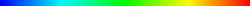 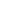 RE: YOUR DREAMSky — In Arabic, there is only one word for sky and heaven, the same as in French. The sky symbolizes the king’s court and his entourage, which are as difficult to reach as the sky is  (or used to be in ancient times). 
• Anything falling from the sky, be it good or bad: That thing will come from Heaven. 
• Climbing to the sky on a ladder: The dreamer will be dignified and reap benefits from the king. 
• Climbing to the sky without any ladder or stairs: The dreamer will be disappointed and terrorized by the sultan. If the dreamer’s intention is to overhear, he will spy on the sultan and break into his palace or treasury to rob him. In case he reaches the sky, he will succeed. The reverse is also true. 
• A sick person getting to the sky and failing to return: He will die and his soul will go to Heaven. 
• Seeing numerous gates of Heaven: A reference to usury. 
• Some flies, bees, birds, et cetera, coming from the gates of Heaven: Diluvial rain, in view of the Quranic verse: “Then opened We the gates of Heaven with pouring water.”  (“Al-Qamar” [The Moon], verse 11.) 
• Being close to the sky: The dreamer is close to God or, if his ambitions are not so great, to his superior and his prayers will be heard. 
• Climbing to the sky and entering Heaven: The dreamer will die as a martyr. 
• Being in the first of seven heavens:  (1) The dreamer will become a minister, if eligible, because, says Ibn Siren, this heaven is the orbit of the moon, the sky’s prime minister.  (2) Death is near. 
• Being in the second heaven  (the orbit of Mercury): The dreamer will acquire knowledge and wisdom and enjoy self-sufficiency or contentment or will become a leader. 
• Being in the third heaven  (the orbit of Venus): The dreamer will be dignified and welcome everywhere and have plenty of girls and goods of all kinds, procuring the utmost joy. 
• Being in the fourth heaven  (the orbit of the sun): The dreamer will be close to the ruler. 
• Being in the fifth heaven  (the orbit of Mars): Terror, or the dreamer will become a police chief or a warrior, go to war, et cetera. 
• Being in the sixth heaven  (the orbit of Jupiter): The dreamer will be happy and prestigious and conclude fruitful business transactions. 
• Being in the seventh heaven  (the orbit of Saturn): The dreamer will be blessed and highly esteemed and own some real estate or a big farm. 
• Being called from Heaven: Good augury. 
• Building a structure in Heaven: The dreamer will die. If the structure was made of bricks and plaster of Paris, the dream means that the subject is a vain person. 
• Hanging on a rope from the sky: The dreamer is flying high. 
• Being in Heaven without knowing since when: The dreamer will go to Paradise, if God wills. 
• The sky turning green: A record crop that year. 
• The sky turning into iron: Poor rain. 
• The sky having been patched: Rain will be withheld. 
• The sky being torn: Abundant rain. 
• Falling from the sky: The dreamer will become an atheist. The sky opening to give way to an old man: A reference to the perseverance of the local people who will reap the fruit of their activities. 
• The sky opening and a young man coming out of it: An enemy who will harm the people of the area or sow the seeds of dissension. 
• Sheep coming from the sky: A booty  (for etymological reasons, the two words in Arabic being ghanam and ghanima, respectively). 
• A lion emerging from the sky: The people will be plagued with a wicked tyrant. 
• Stealing the sky and hiding it in ajar: The dreamer will steal a mus haf, or Holy Quran book, and give it to his wife. 
• Circling in the sky, then coming down: The dreamer will learn astronomy and occult sciences and make a name for himself.Source:Weakhttp://www.myislamicdream.com/search.html?txtSearch=SKY&cmdSearch=SearchCold — (Atmospheric) Cold temperature in a dream means poverty. A windy and cold weather in a dream means aggravation of one's poverty. If it is sunny and cold, and if ones sees himself sitting in the sun, then the condition of his poverty will be removed. If one sees himself in a dream under the heat of the sun and seeks refuge away from it in the shade, it means that his stress and sadness will dissipate. If he sees that dream during the summertime, it means prosperity. If one sees himself seeking a fire or a smoke to warm himself with it in a dream means that one is seeking a job that entails danger. If it is burning coal which he seeks for warmth in the dream, then it means that he will swindle money from an orphan. Cold weather in winter is insignificant and in the summer in a dream it means that one's travel plans will not take place. (Also see Cold weather) Source:Stronghttp://www.myislamicdream.com/search.html?txtSearch=SUNNY&cmdSearch=SearchSALAM, SAFAHTHIS DREAM COULD MEAN SOME TROUBLE CAUSED BY YOUR BROTHER-IN-LAW IN THE FUTURE.  LOOKS LIKE YOU WILL DO THE RIGHT THING [HAJJ] AND STOP SEEING HIM [YOU THOUGHT HE WAS DEAD].  HOPE THIS IS NOT A TRUE DREAM COS IT COULD MEAN DIVISIONS IN YOUR FAMILY.DR UMAR  *************Fwd: dream interpretation---------- Forwarded message ----------
From: Amjad Ali Shah <amjad.alishah@gmail.com>
Date: Sat, Jun 15, 2013 at 11:38 PM
Subject: dream interpretation
To: dr_umar_azam@yahoo.co.uk
Respected brother,I had a dream yesterday. I was travelling in spaceship and then came back to earth. I was happy  and was going to tell my friends about it on facebook.

-- 
Regards,
Dr.Amjad A .Shah. *************dreamHi 
This morning around 6 am I had a really worrying/scary dream.I dreamt that I heard wajid died in a car accident so I got really scared ,so I went to see sakib to ask what happened ..but the scene changed to me being in a flat with my girl cousin my father,and young girl,whoom I think was my daughter.
 
So I heard about wajid I was really worried ,but then the door bell rang I opened the door and it was sakib ...he qickly grabbed me and hugged me  and started to barl in to tears..i felt it so bad ....
 
he wanted to speak to me ,but my father said to my cousin not to leave the room ..so he sat down ready to spk to me ,and I sat down with him to listen to him...and my father said to look after the girl..so I did then I woke up...Salam, SafahHere is the interpretation for accident; maybe Wajid will stop being part of your life. The interpretation for crying is that you have feelings for Saqib, since he was the one crying in thedream. Hugging also has this interpretation.  The interpretation for the girl is that it is your feminine nature ie love for someone or wishing, deep down, that you married someone [Saqib]Accident To dream that you are in an accident signifies pent-up guilt in which you are subconsciously punishing yourself over.�Perhaps you are not proud of something you have done. Alternatively, the accident may symbolize an error or mistake you have made. Accident dreams also represent your fears of being in an actual, physical accident. You may simply be nervous about getting behind the wheel. Or the dream is trying to warn you of some accident.To dream that a loved one dies in an accident indicates that something within your own Self is no longer functional and is "dead". It is also symbolic of your own relationship with that person. Perhaps you need to let go of this relationship.http://dreammoods.com/cgibin/dreamdictionarysearch.pl?method=exact&header=dreamsymbol&search=accidentCrying 
To dream that you are crying signifies a release of negative emotions that is more likely caused by some waking situation rather than the events of the dream itself. Your dream is a way to regain some emotional balance and to safely let out your fears and frustrations. In your daily lives, you tend to ignore, deny, or repress your feelings. But in your dream state, your defense mechanisms are no longer on guard and thus allow for the release of those feelings that you have repressed during the day.To see someone else crying in your dream, may be a projection of your own feelings onto someone else. If you do not cry in your waking life, then seeing someone else cry may be a little easier to deal with then seeing yourself cry.http://dreammoods.com/cgibin/dreamdictionarysearch.pl?method=exact&header=dreamsymbol&search=tears
Girls 
To see a girl in your dream represents your playful, innocent, and childlike nature. Perhaps you are behaving immaturely in some situation. Alternatively, a girl represents the feminine qualities of your character.To dream about a girl that you just met represents your anxieties and thoughts of whether you had made a good impression on her and what she thought of you. If she told you that she disliked you in the dream, then it may be an excuse for you to dismiss her and not pursue a relationship further.http://dreammoods.com/cgibin/dreamdictionarysearch.pl?method=exact&header=dreamsymbol&search=girlDaughter 
To see your daughter in your dream represents your waking relationship with your daughter and the qualities that she projects. If you do not have a daughter, then it symbolizes the feminine aspect within yourself.http://dreammoods.com/cgibin/dreamdictionarysearch.pl?method=exact&header=dreamsymbol&search=daughterTWITTER MENTION OF MY BOOK!Results for DR UMAR AZAMTweets Top / All / People you followStudent @AlexiCornita22 Feb 2013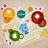 Very good reading: "Dreams in Islam" - http://www.dr-umar-azam.com/dreams_in_islam/dreams_in_islam_1.htm … #IslamCollapse  Reply  Retweet  Favourite  More9:25 AM - 22 Feb 13 · DetailsSalam, can u email me ur dream , my accent or ur accent not fully clear when speaking , did u say buraaq?  Also, Shabir has found some Arabic mistakes in the book and he will be posting me a letter highlighting themWa lekum salaam,In the past there have been complaints however they have been unjustified.  My local Imam is very proficient in Arabic grammarand he claims that most so called Arabic speaking people are ignorant of the basics,  I shall check all errors with him before committing to change for next edition.In my dream i saw my bare chest with a black bullet type circle in the centre of my chest to the right of my heart.  Any ideas?From: UMAR AZAM <dr.u.azam@gmail.com>
Tojd786Sent: Tuesday, 9 July 2013, 20:36
Subject: Re: RamadanSALAM,  THERE ARE 2 POSSIBLE INTERPRETATIONS:1.  YOU HAVE NASTY PROBLEMS2.   YOU NEED TO LOOK AFTER YOUR HEALTH IN CASE OF A POSSIBLE HEART ATTACKALLAH HELP US ALL.  AMEENChest 
To see your chest in your dream signifies confidence, conquest and vitality. Alternatively, it represents feelings of being overwhelmed and being dangerously confronted by something. Consider also if thedream is telling you that there is something that you need to "get off your chest".To dream that you are beating on your chest indicates triumph and a great accomplishment.It is common for those who experience real life chest pains to have dreams where they are being shot in the chest or feel heavy pressure on their chest.http://dreammoods.com/cgibin/dreamdictionarysearch.pl?method=exact&header=dreamsymbol&search=CHESTI think it is the first.  I've lost almost  4 stone in weight in 1 year.Being overweight increases chance of heart attack, however my father is not happy with this and he is concerned I'll have a heart attack!dreamMy mother had a dream that ,she was standing outside a house an a lot of men wearing those coats and they asked my mother of were these two girls went,so there was so many men came out followed them ..mum got really scared and told the men the girls went that way REPLY FROM DR AZAMYOUR MOTHER WISHES THAT HER AUTHORITY IS RECOGNISED [OFFICIAL MEN IN COATS] AND YOUR TWO YOUNGER SISTERS OBEY HER.hello againHello. How have you been? Inshallah good.

Last night I had a dream that scared me alot. I fell asleep at 2am and had this dream.

I lost something near the streets and was looking for it. Then I went to a shop and found a men dressed as a priest or sheikh..religious. and I told him I lost something and he replied to me 'write these words down' I wrote them down and later on the thing I lost was right next to me. Basically it was like magic. Later on the thing I lost I found it (the real thing) and I had both in my hand. When I went to tell my family that someone did magic or made me do it by writing words down.The words wouldnt come out of my mouth and something comtrolled my body and shook it. And something warned me not to tell aanyone or something bad will happen to me. All I can remember later was trying to look for a sheikh to remove the spell someone made me unintentionally do.

Please help me. What does this mean?YEAH, HIYOUR DREAM IS TELLING YOU TO FORGET ALL ABOUT THE WITCHCRAFT - REAL OR IMAGINARY IF YOU WANT TO MAKE A FRESH START IN LIFE.Lose To dream that you lose something indicates that you may really have misplaced something that you had not realized yet. It may also be a signal for you to clean out and reorganize your life. Perhaps you are overwhelmed and distracted with the hustle and bustle of day-to-day life.�Alternatively, losing something often coincides with a significant life change or waking issue.On a symbolic note, losing things in your dream suggests lost opportunities, past relationships or forgotten aspects of yourself. Your personal associations to the thing you lose will clue you into the emotional meaning and interpretation of your dream.Eastern Eye newspaperSalam Dr Azam,

Good talking to you earlier on. As discussed, please provide a short profile of yourself and details of your website and its purpose. You were talking about interpreting dreams - do you have any credentials for this (as in, are you a scholar)? I don't mean to assume in any way you don't have any credentials, but i just want to make sure you are qualified to interpret dreams. 

Whatever you say will be taken for consideration and we will contact you if we want to take things forward.

Thanks for your call.

regards,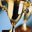 WA LAIKUM SALAM, IMRANYEAH, PLEASANT TALKING TO YOU TOO.TO SEE MY PROFILE, PLEASE CLICK 'BIOGRAPHICAL TIMELINE' ON WWW.DR-UMAR-AZAM.COM  YOU CAN SEE  DREAMS Q & A ON:http://drumarazamemails2.weebly.com/2012-emails.htmlAND:http://drumarazam-emails.weebly.com/2011-e-mails.htmlOBVIOUSLY,  I CANNOT JUST MAKE UP INTERPRETATIONS!  I INTERPRET DREAMS USING THE BOOK DREAMS AND INTERPRETATIONS BY IBN SIREEN R.A. AND ALSO USING THE PSYCHOLOGICAL INTERPRETATIONS FROM www.dreammoods.com AND A FRIEND RECOMMENDED THE WEBSITE:www.myislamicdream.com WHICH IS IMPRESSIVELY DETAILED, THOUGH I HAVE NOT NEEDED TO USE IT YET TO ANSWER QUERIES.WHEN I ASKED TO SPEAK TO YOU ON THE PHONE, IT WAS WITH A VIEW TO MAKING YOUR READERS AWARE OF THE VALUABLE INFO ON MY SITES.  READERS ARE BOUND TO FIND THE SITES USEFUL AS THE MANY GUESTBOOK ENTRIES ON MY SITES PROVE.  THE FULL LIST IS:www.dr-umar-azam.com/www.dr-umar-azam.co.uk/www.freewebs.com/drumarazam/wwww.freewebs.com/umarazam/http://drumar-azam.weebly.com/http://dr-umar-azam.weebly.com/http://doctorumarazam.weebly.com/http://dr-umarazam.weebly.com/http://umarazamphd.weebly.com/http://dr-azam.weebly.com/  http://druazam.weebly.com/http://umarazam.weebly.com/http://www.dr-umar-azam.yolasite.com/http://requestislamicattachments.weebly.com/http://drumarazam-statistics.weebly.com/ http://drumarazam-emails.weebly.com/http://drumarazamemails2.weebly.com/http://lettersofdrumarazam.weebly.com/http://allah-azawajal.weebly.com/http://powerofdurood.weebly.com/http://halal-ingredients.weebly.comYEAH, BY ALL MEANS DO CONTACT ME IF YOU WOULD LIKE TO DO AN ARTICLE; YOU'LL FIND ME A HELPFUL RESPONDENT!KIND REGARDS,DR UMARSALAM AGAIN, IMRAN

I FORGOT TO SAY THAT I WILL SEND THE FREE ATTACHMENT OF THE ENTIRE HOLY QURAN TO ANY READER WHO PUTS IN A REQUEST TO ME, IF THIS CAN ALSO BE PRINTED IN EASTERN EYE.  

OF COURSE, YOU BEING A STAFF MEMBER, THE RESOURCES WERE EMAILED TO YOU A FEW MINUTES AGO.

KIND REGARDS,

DR UMARAssalamu Alaikum,A few days ago, I started off a brand-new Website:http://islamicdreams.weebly.com  Please use this Site and give me your feedback which is really needed.  If you can sign the Guestbook,that would be really appreciated because it is completely empty at the moment [23:10 on 7/01/13].DrUmar Elahi Azam,AuthorNew Form Entry: Islamic Dreams Weebly SiteYou've just received a new submission to your Islamic Dreams Weebly Site.Submitted Information:Name
AbduRasaq Oyesegun

Email
aroyesegun@yahoo.com

Comment
superbYou've just received a new submission to your Islamic Dreams Weebly Site.Submitted Information:NameAisha Usman

Email
usmanaa2003@yahoo.com

Comment
Jazakallah, just keep on the good works.May Allah grant you more courage, guidance, and wisdom. Amin
Wassalam, Aisha.You've just received a new submission to your Islamic Dreams Weebly Site.Submitted Information:NameMuhammad Riaz Ahmad

Email
libra23pk@hotmail.com

Comment
Dr Umar Azam Mashallah you did a tummendance job, Jazzakillah May Allah Pak Bless AmeenNew Form Entry: Islamic Dreams Weebly SiteYou've just received a new submission to your Islamic Dreams Weebly Site.Submitted Information:Name
Abdul Jabbar

Email
abduljr7@gmail.com

Comment
Assalamualeikum,
Dr, Umar Azam this is first time I am looking at your website. Your site is looking good at the moment to me.

Secondly I want to pass my comments about DREAM if you don't mind. No wonder electronic technology make it easier for us to catch and store these invisible things like heat or rays release from our body or any thing like low and high pressure creating in our weather system or any thing else like it in the world.
Dear Azam when ever I argue about it people always reject my comments by saying that it happened to Prophet and this is correct but we are not Prophet, we are people who are producing very little good services and producing a lot sins and because of that we have trouble world, especially Muslim world. What I am trying to say here that dreams are unreal part of our system or wast, as you said in your article few of them make some kind of sense means 99.9% unreal or wast. TO ME IT'S LIKE A DAY FALL WE PRODUCE A LOT OF RUBBISH or GASES AND NIGHT FALL, MADE US SLEEP, VACCUME OUT GASES AND DAY FALL AGAIN WITH FRESH MORNING. SIMILARLY IT IS APPLY ON OUR MIND AS WELL, DURING THE DAY OUR MIND COLLECT A LOT AND DURING THE NIGHT OUR SLEEP VACUME THEM OUT. I will advise as Muslim if you have a good feeling in dream thanks to ALLAH(SWT) or have a bad feeling just give SADKA or charity no need make a issue or make your life miserable, by ignoring the fear or pleasure coming from the dream by thanking to ALLAH(swt) or give away SADKA by doing this not only you are accepting the WILE OF ALLAH(swt) but also s
Dr Azam It is comment about dream and linked with the previous message.By ignoring the facts in dream, good or bad which is less than 0.1% and in return thanks to ALLAH(swt) or giving away SADKA, by doing this, not only you are accepting the will of ALLAH(swt) and also you are showing the strong faith in ALLAH(swt). THIS IS CALLED FAITH, rather than keep fearing and manipulating thing by fearing from a dream which is 99.9% unreal.But electronic science made us possible to control over these rays or other thing. We should keep working on it and find some thing good for creation of ALLAH(swt), like a better sleep is energetic and stronger for whole day work, please discover about it.NOTE:- Please if you don't mind, can you send these two messages back to me on my email; abduljr7@gmail.com would be appreciated.Thanks,Abdul Jabbar.You've just received a new submission to your Islamic Dreams Weebly Site.Submitted Information:Name
Abdul Jabbar

Email
abduljr7@gmail.com

Commentcontinued; Second part.

Dr Azam It is comment about dream and linked with the previous message.
By ignoring the facts in dream, good or bad which is less than 0.1% and in return thanks to ALLAH(swt) or giving away SADKA, by doing this, not only you are accepting the will of ALLAH(swt) and also you are showing the strong faith in ALLAH(swt). THIS IS CALLED FAITH, rather than keep fearing and manipulating thing by fearing from a dream which is 99.9% unreal.
But electronic science made us possible to control over these rays or other thing. We should keep working on it and find some thing good for creation of ALLAH(swt), like a better sleep is energetic and stronger for whole day work, please discover about it.
NOTE:- Please if you don't mind, can you send these two messages back to me on my email; abduljr7@gmail.com would be appreciated.
Thanks,
Abdul Jabbar.New Form Entry: Islamic Dreams Weebly SiteYou've just received a new submission to your Islamic Dreams Weebly Site.Submitted Information:Name
Syed Hasan

Email
masroorpk2004@yahoo.com

Comment

Dear Mr Azam

wish you and pray for all the success in your efforts

please advise if I can be for any assistance


Best regards

Syed Masroor HasanYou've just received a new submission to your Islamic Dreams Weebly Site.Submitted Information:NameAbubakar sifunja

Email
sifunjaabubakar949@gmail.com

Comment
I dreamed with 2 muslims asking me what is my problems in this world ,then I told them that my problem is job to get money for lillahitaallah for Allah use only.then I was told to wait.  RE: YOUR DREAMCommentI dreamed with 2 muslims asking me what is my problems in this world ,then I told them that my problem is job to get money for lillahitaallah for Allah use only.then I was told to wait.___________________________________________SALAM, ABUBAKARTHANK YOU FOR FILLING IN MY FEEDBACK FORM.  I DO FEEL THAT YOUR DREAM IS A TRUE ONE THAT NEEDS NO INTERPRETATION BECAUSE IT CAN BE TAKEN LITERALLY.  ALSO, PLEASE READ THIS INTERPRETATION FROM www.myislamicdream.com AND IT CONFIRMS THAT YOU ARE A GOOD MUSLIM WHO SHUNS EVIL AND WANTS TO BE CLOSE TO ALLAH MOST HIGH.  MAY ALLAH HELP YOU IN ABUNDANCE!  MAY ALLAH GIVE YOU THE BEST IN BOTH THE WORLDS!  AMEEN.Charity — (Detergent; Discards; Filth; Loan; Tithe) Charity in a dream means repelling calamities, recovering from illness, profits or truthfulness. This is also true when it comes to earning one's money lawfully, but if one gives a dead animal or alcohol or a stolen or mismanaged money in charity, then his charity is not acceptable and it means that he will pursue evil and indulge in sin. If a farmer who is having a bad harvest sees himself giving some of what he plants in charity in a dream, it means that his crop will increase and his produce will be blessed. If one donates his charities to a rich person in a dream, it means that he may suffer from tight financial circumstances, or that he may come to be in need of such a person. If one gives a charitable donation to a prostitute in a dream, it means that she will repent of her sin. If he gives a charity to a thief in a dream, it means that the thief will cease his profession. Charity in a dream also could mean suppressing the envy or spite of one's rivals or subdue the jealousy of one's enemy, averting his dislikes, or suppressing evil in general. If an angry person sees himself secretly distributing charity in a dream, it means that Allah Almighty has forgiven him his sin of anger. Giving charity in secret in one's dream also could mean seeking the friendship of people in authority, or to join the circles of people of knowledge. If a man of knowledge is asked to give money in charity, and if he complies in his dream, it means that he will expound his knowledge to others. If he is a merchant, it means that he will benefit others with his business or teaches them his trade. If he is a craftsman, he will teach people his craft. If one who is under pressures, or if one is scared of something sees himself feeding a beggar who is undergoing his own trials in a dream, it means that one's fears and stress will be dispelled. Charity in a dream also denotes celebrating Allah's praises, devotion, visiting the graveyards and doing good. To spend money on Allah's path in a dream means that one will surely receive money in wakefulness. (Also see Alms tax; Endowment; Good deeds; Loan) Source:Strongwww.myislamicdream.com BR ABUBAKAR,YOUR DREAM COULD MEAN THAT YOU WILL BE HELPED BY TWO PEOPLE, OR IN TWO WAYS, IN THE FUTURE WITH YOUR INTENTION TO DO THE NOBLE CHARITABLEWORK FOR THE PLEASURE OF ALLAH SUBHANA WA TA'LAI'M GOING TO ADD YOUR DREAM AND MY REPLIES TO THE 'YOUR DREAMS' SECTION OF MY islamicdreams.weebly.com SITE AND I AM PLEASED TO TELL YOU THAT YOURS IS THE VERY FIRST DREAM THAT HAS BEEN SUBMITTED TO THE WEB SITE.  JAZAKALLAH AND MAY YOU REMAIN BLESSED!  AMEEN.DR UMARMay 7May 7May 20Jun 15Jun 24Jun 25Jun 29Jul 9Jul 9Jul 9Jul 10Aug 18 (7 days ago)Aug 19 (6 days ago)Aug 19 (6 days ago)8/13/128/13/128/13/12Jan 7Jan 8Jan 8Jan 8Jan 9Jan 9Jan 10Jan 10Jan 10Jan 10